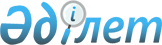 Об утверждении Правил по составлению, подаче, рассмотрению заявки на регистрацию, регистрации и выдаче свидетельства на топологии интегральной микросхемы
					
			Утративший силу
			
			
		
					Приказ Председателя Комитета по правам интеллектуальной собственности Министерства юстиции Республики Казахстан от 9 ноября 2002 года N 192. Зарегистрирован в Министерстве юстиции Республики Казахстан 14 ноября 2002 года N 2043. Утратил силу приказом и.о. Министра юстиции Республики Казахстан от 23 апреля 2010 года N 136

      Сноска. Утратил силу приказом и.о. Министра юстиции РК от 23.04.2010 N 136 (порядок введения в действие см. п. 4).      В целях реализации  Закона  Республики Казахстан от 29 июня 2001 года N 217-II "О правовой охране топологий интегральных микросхем" приказываю: 

      1. Утвердить "Правила по составлению, подаче, рассмотрению заявки на регистрацию, регистрации и выдаче свидетельства на топологии интегральной микросхемы" (далее - Правила). 

      2. Управлению по обеспечению государственной политики в сфере промышленной собственности обеспечить государственную регистрацию настоящих Правил. 

      3. Возложить контроль за исполнением настоящего приказа на заместителя председателя Комитета по правам интеллектуальной собственности Министерства юстиции Республики Казахстан - Сыпченкова Ю.Н. 

      4. Настоящий приказ вводится в действие со дня государственной регистрации.        Председатель 

Утверждены            

приказом Председателя Комитета   

по правам интеллектуальной     

собственности Министерства юстиции  

Республики Казахстан       

от 9 ноября 2002 г. N 192     Правила 

по составлению, подаче, рассмотрению заявки 

на регистрацию, регистрации и выдаче свидетельства 

на топологии интегральной микросхемы  1. Общие положения       1. Настоящие Правила разработаны в соответствии с  Законом  Республики Казахстан "О правовой охране топологий интегральных микросхем" (далее - Закон) и определяют порядок составления, подачи и рассмотрения заявки на регистрацию топологии интегральной микросхемы, регистрации и выдачи свидетельства на топологии интегральной микросхемы. 

      2. В настоящих Правилах используются следующие понятия и термины: 

      1) бюллетень - официальное периодическое издание по вопросам охраны топологий интегральных микросхем; 

      2) заявка - заявка на регистрацию топологии интегральной микросхемы; 

      3) интегральная микросхема - микроэлектронное изделие окончательной или промежуточной формы, предназначенное для выполнения функций электронной схемы, элементы и связи которого нераздельно сформированы в объеме и (или) на поверхности материала, на основе которого изготовлено изделие; 

      4) патентные поверенные - граждане Республики Казахстан, которым в соответствии с законодательством предоставлено право на представительство физических и юридических лиц перед уполномоченным органом; 

      5) топология интегральной микросхемы (далее - топология) - зафиксированное на материальном носителе пространственно- геометрическое расположение совокупности элементов интегральной микросхемы и связей между ними; 

      6) уполномоченный орган - государственный орган, обеспечивающий государственную монополию в области правовой охраны топологии (Комитет по правам интеллектуальной собственности Министерства юстиции Республики Казахстан).  <*> 

      Сноска. Пункт 2 с изменениями - приказом и.о.Председателя Комитета по правам интеллектуальной собственности Министерства юстиции РК от 28 сентября 2004 года  N 60-п .  

  2. Составление и подача заявки       3. Право на подачу заявки в соответствии с пунктом 1 статьи 11  Закона  имеют автор топологии или иной правообладатель (далее - заявитель). 

      Автор топологии имеет право на подачу заявки на регистрацию и получение свидетельства о регистрации топологии в случаях: 

      если топология не является созданной в порядке выполнения служебных обязанностей или конкретного задания работодателя; 

      если топология выполнена в порядке исполнения служебных обязанностей или конкретного задания работодателя, но договором между автором и работодателем предусмотрено право автора на получение свидетельства о регистрации. 

      Подтверждения права на подачу заявки каким-либо документом не требуется. 

      4. Заявка может быть подана в срок, не превышающий двух лет с даты первого использования топологии, если оно имело место. 

      Заявка подается в уполномоченный орган непосредственно или направляется по почте. 

      5. Заявка может быть подана заявителем непосредственно либо через представителя, в том числе через патентного поверенного, зарегистрированного в уполномоченном органе. 

      Полномочия представителя подтверждаются доверенностью, оформленной в соответствии с законодательством Республики Казахстан. 

      6. В соответствии с пунктом 3 статьи 11  Закона  заявка должна относиться к одной топологии и содержать: 

      1) заявление на регистрацию топологии с указанием автора (авторов) и лица (лиц), на имя которого(ых) испрашивается регистрация, а также их места жительства или места нахождения, даты первого использования топологии, если оно имело место; 

      2) материалы, идентифицирующие топологию, включая реферат; 

      3) доверенность, если заявка на регистрацию подается через представителя; 

      4)  (исключен -  приказом  Председателя Комитета по правам интеллектуальной собственности Министерства юстиции Республики Казахстан от 30 декабря 2005 года N 70-о.д.) 

      7. Заявка на регистрацию топологии, использованной в коммерческих целях до даты ее поступления в уполномоченный орган, должна дополнительно содержать документ, подтверждающий дату первого использования этой топологии в коммерческих целях. 

      8. Заявление о регистрации топологии представляется на государственном или русском языке. Прочие документы заявки представляются на государственном, русском или другом языке. Если прочие документы заявки представлены на другом языке, к заявке прилагается их перевод на государственный или русский язык. Перевод должен быть представлен одновременно с заявкой или не позднее двух месяцев с даты поступления заявки, содержащей документы на другом языке, в уполномоченный орган. 

      9. Заявление на регистрацию топологии представляется в трех экземплярах, материалы, идентифицирующие топологию, включая реферат и перевод их на государственный или русский язык, представляются в двух экземплярах. 

      Остальные документы заявки представляются в одном экземпляре. 

      10. Все документы оформляются таким образом, чтобы было возможно их непосредственное репродуцирование. 

      Каждый лист используется только с одной стороны с расположением строк параллельно меньшей стороне листа. 

      11. Документы заявки выполняются на прочной, белой, гладкой, непрозрачной, неглянцевой бумаге. 

      12. Каждый документ заявки начинается на отдельном листе. Листы имеют формат 210 х 297 мм. Минимальный размер полей листов, составляет (мм): 

      верхнее - 20, 

      правое и нижнее - 20, 

      левое - 25. 

      Минимальный размер полей листов, содержащих чертежи, составляет (мм): 

      верхнее и левое - 25, 

      правое - 15, 

      нижнее - 10. 

      Формат листов в сложенном виде должен быть 210 х 297. 

      Поля листов должны быть чистыми. 

      13. В каждом документе заявки второй и последующие листы нумеруются арабскими цифрами. 

      14. Документы печатаются шрифтом черного цвета с высотой заглавных букв не менее 2,1 мм. Текст документов заявки должен быть полным и ясным и не содержать разночтений. 

      15. Заявление на регистрацию топологии представляется по форме, приведенной в приложении 1 к настоящим Правилам. 

      Если авторов топологии несколько, сведения о них представляются в виде дополнения(ий) к заявлению по форме, приведенной в приложении 2 к настоящим Правилам. 

      1) Графы заявления "Входящий N", "N регистрации", расположенные в его верхней части, предназначены для заполнения уполномоченным органом после поступления заявки и заявителем не заполняются. 

      2) В графе "Заявитель(и)" приводятся сведения о заявителе(ях): фамилия, имя, отчество (если оно имеется) физического лица или полное наименование юридического лица согласно документу о его государственной регистрации, а также сведения об его(их) соответственно месте(ах) жительства или месте(ах) нахождения. 

      Для иностранных юридических или физических лиц, находящихся или проживающих за пределами Республики Казахстан, на имя которых испрашивается регистрация топологии, указывается код страны в соответствии с международными стандартами Всемирной Организации Интеллектуальной Собственности (если он установлен). 

      3) Графа "Основания возникновения прав на данную топологию" заполняется в случае, когда заявитель не является автором. В ней путем простановки знака "Х" в соответствующей клетке отмечается основание(я) для подачи заявки. При этом представляется документ, подтверждающий право подачи заявки в уполномоченный орган. 

      4) В графе "Сведения о ближайшем аналоге данной топологии" приводится аналог, если таковой имеется. В качестве аналога может быть указана топология как не использованная ранее в коммерческих целях, так и использованная в коммерческих целях. 

      5) В графе "Название топологии" указывается полное и сокращенное название топологии. 

      6) Графа "Альтернативное название" заполняется в том случае, если существует дополнительное название для регистрируемой топологии, под которым мог быть ранее записан документ, относящийся к топологии. 

      7) В графе "Дата и место первого использования топологии" указывается дата (число, месяц, год) и страна первого использования топологии в коммерческих целях. 

      8) В графе "Данные о правообладателе на дату первого использования данной топологии" приводятся сведения о ее правообладателе на дату первого использования. 

      9) В графе "Сведения об охраняемых топологиях" приводятся сведения о топологиях, используемых при создании представленной на регистрацию топологии. В понятие "охраняемой топологии" входит как зарегистрированная, так и незарегистрированная топология, используемая в коммерческих целях не более двух лет. Это могут быть ближайшие аналоги заявляемой топологии, а также входящие в заявляемую топологию иные топологии, состоящие из элементов, общеизвестных разработчикам и изготовителям интегральной микросхемы на дату ее создания, совокупность которой является оригинальной. Приводятся сведения о топологиях базового матричного кристалла и о топологиях заказных интегральных микросхем, созданные на его основе. 

      10) В графе "Фамилия, имя, отчество автора" указывается фамилия, имя, отчество (если имеется) автора в именительном падеже, гражданство, место жительство, телефон. 

      В этой же графе приводится краткое описание творческого вклада автора при создании данной топологии. 

      11) Графа "Сведения о содержащихся в заявке документах" заполняется путем простановки знака "Х" в соответствующих клетках и указания количества листов в каждом экземпляре прилагаемых документов. 

      12) В графе "Адрес для переписки" указывается место жительство заявителя (одного из заявителей) - физического лица, проживающего в Республике Казахстан, или место нахождения в Республике Казахстан заявителя - юридического лица, либо место нахождения представителя заявителя(ей), или иной адрес на территории Республики Казахстан. 

      13) Заявление и дополнение(я) к нему подписываются заявителем(ями) или его (их) представителем(ями). 

      Подписи должны быть расшифрованы с указанием фамилии и инициалов подписывающего лица. 

      От имени юридического лица заявление подписывается руководителем организации или иным уполномоченным на это в соответствии с действующим законодательством лицом, с указанием его должности, подпись скрепляется печатью этого юридического лица. 

      При подаче заявки на регистрацию непосредственно от двух и более заявителей заявление и дополнение(я) к нему подписываются каждым из них. 

      16. В целях идентификации топологии, не использованной в коммерческих целях до даты поступления заявки на регистрацию, материалы, идентифицирующие топологию, должны содержать: 

      1) полный комплект одного из следующих видов визуально воспринимаемых материалов, отображающих каждый слой топологии; 

      2) сборный топологический чертеж или послойные топологические чертежи; 

      3) фотографии каждого слоя топологии, зафиксированного в интегральной микросхеме; 

      4) реферат, содержащий следующие сведения, предназначенные для последующей публикации в официальном бюллетене, где должны быть указаны: 

      фамилия, имя и отчество (если оно имеется) каждого автора указанного(ых) в заявлении и дополнении(ях) к нему; 

      имя или наименование каждого заявителя; 

      название топологии; 

      вид технологии, применяемой для изготовления интегральной микросхемы; 

      аннотацию, включающую область применения, назначение или функции интегральной микросхемы. 

      Объем аннотации - до 700 печатных знаков. 

      17. В целях идентификации топологии, использованной в коммерческих целях до даты поступления заявки на регистрацию, материалы, идентифицирующие топологию, должны дополнительно содержать образцы интегральной микросхемы, включающие данную топологию, в том виде, в котором она была использована в коммерческих целях, в двух экземплярах, а реферат должен дополнительно содержать сведения о дате первого использования в коммерческих целях и основных технических характеристиках образца интегральной микросхемы. 

      18. В визуально воспринимаемых материалах изображения должны быть представлены в масштабе не менее 20:1. 

      Изображения на фотографиях должны быть контрастными. 

      На всех экземплярах чертежей и фотографий должен быть указан масштаб изображений. 

      19. Если какой-либо слой топологии содержит сведения конфиденциального характера в визуально воспринимаемых материалах, соответствующая часть этого слоя (или целиком слой) изымается и включается в состав материалов, идентифицирующих топологию, в закодированной форме.  

  3. Ведение дел по получению свидетельства 

о регистрации топологии       20. Для ведения переписки по заявке после ее подачи и защиты своих интересов при рассмотрении заявки заявитель может назначить представителя с выдачей ему доверенности, оформленной в соответствии с законодательством Республики Казахстан. 

      21. В соответствии с пунктом 2 статьи 15  Закона  физические лица, проживающие за пределами Республики Казахстан, или иностранные юридические лица ведут дела по регистрации топологии через патентных поверенных. 

      Физические лица, постоянно проживающие в Республике Казахстан, но временно находящиеся за ее пределами, могут вести дела, связанные с регистрацией топологии, без патентного поверенного при указании адреса для переписки в пределах Республики Казахстан. 

      22. Переписка ведется заявителем или его представителем, уполномоченным на это, по каждой заявке в отдельности. 

      23. Материалы, направляемые после подачи заявки, должны содержать ее номер и подпись заявителя или его представителя, в ином случае материалы возвращаются без рассмотрения. 

      24. Производство ведется на государственном или русском языке. 

      Материалы, представленные с недостатками оформления, затрудняющими их прочтение, не рассматриваются. Лицу, подавшему такие материалы, направляется соответствующее уведомление. 

      25. По запросу уполномоченного органа или по собственной инициативе заявитель вправе до публикации сведений в официальном бюллетене дополнять, исправлять и уточнять материалы заявки. 

      Исправленные материалы представляются заявителем в виде заменяющих листов. 

      Если исправления касаются опечаток, погрешностей в указании библиографических данных и не приведут к отрицательным последствиям в отношении четкости при непосредственном репродуцировании, необходимость внесения исправлений может быть выражена в письме заявителя без представления заменяющих листов.  

  4. Рассмотрение заявки       26. Если поступившие материалы заявки содержат заявление и чертежи или копию топологии, то они регистрируются с простановкой даты их поступления. Заявке присваивается входящий номер уполномоченного органа. 

      О факте поступления материалов заявки заявитель уведомляется путем выдачи или направления ему одного экземпляра заявления с реквизитами, проставленными уполномоченным органом (входящий номер и дата поступления). 

      27. Проверка заявки на предмет наличия необходимых документов и соответствия требованиям действующего законодательства осуществляется уполномоченным органом в двухмесячный срок со дня ее поступления. 

      28. При рассмотрении заявки проверяется: 

      наличие документов, которые должны содержаться в заявке или прилагаться к ней; 

      соблюдение установленных требований к документам заявки. 

      Рассмотрение заявки осуществляется без проверки оригинальности топологии, права заявителя на защиту или достоверности сведений, указанных в заявлении. 

      29. Если в процессе рассмотрения заявки установлено, что заявка оформлена с нарушением требований, предусмотренных законодательством, заявителю направляется запрос с указанием обнаруженных недостатков и представлением отсутствующих или исправленных документов в течение трех месяцев с даты направления запроса. 

      30. Основанием для запроса является: 

      отсутствие в заявке одного или более документов, предусмотренных пунктом 6 настоящих Правил; 

      нарушение требований законодательства к оформлению доверенности; 

      отсутствие в заявлении о регистрации топологии необходимых сведений, реквизитов, подписей, оттиска печати, предусмотренных настоящими Правилами, а также необходимость уточнения приведенных в заявлении сведений; 

      выявление недостатков в оформлении документов, препятствующих их непосредственному репродуцированию (нарушение требований к формату листов, размерам полей, качество печати, затрудняющее прочтение материалов заявки). 

      При непредставлении исправленных или отсутствующих материалов в установленные сроки регистрация топологии не производится, и заявка считается отозванной. 

      31. Если в результате рассмотрения заявки установлено, что заявка относится к объектам, не охраняемым в качестве топологий или в случае несоблюдения заявителем требований абзаца 1 пункта 4 настоящих Правил, заявителю направляется решение об отказе в регистрации топологии.  

  5. Регистрация, выдача свидетельства, публикация       32. Если в результате рассмотрения заявки будет установлено, что материалы заявки соответствуют установленным требованиям законодательства, уполномоченный орган вносит топологию в Государственный реестр топологий интегральных микросхем (далее - Госреестр) с присвоением ей соответствующего номера регистрации, выдает заявителю свидетельство о государственной регистрации и публикует сведения о зарегистрированной топологии в бюллетене. 

      33. В Госреестре регистрируются все изменения, касающиеся регистрации топологии. 

      34. Сведения, внесенные в Госреестр, считаются достоверными до тех пор, пока не доказано обратное. 

      Ответственность за достоверность указанных сведений несет заявитель. 

      35. За осуществление действий, включающих прием заявок на регистрацию топологий, их регистрацию, выдачу свидетельств, и иных действий, порождающих права и обязанности для их участников, взимается плата в соответствии с законодательством. 

      36. Свидетельство о государственной регистрации топологии интегральных микросхем (далее - свидетельство) заполняется на государственном и русском языках, в котором указываются: 

      номер свидетельства (регистрации); 

      название топологии; 

      правообладатель - фамилия, имя и отчество (если оно имеется) физического лица и/или полное наименование юридического лица; 

      страна; 

      автор(ы) - фамилия, имя и отчество (если оно имеется); 

      номер заявки; 

      дата первого коммерческого использования (если оно имело место); 

      дата регистрации. 

      При наличии нескольких лиц, на имя которых испрашивается регистрация топологии, выдается одно свидетельство. 

      37. Свидетельство вручается лично или направляются заказным почтовым отправлением в адрес правообладателя. 

      Если правообладателей несколько, то свидетельство направляется правообладателю, указанному первым в заявлении на регистрацию топологии. 

      При вручении свидетельства требуются документы, удостоверяющие личность, а также доверенность в случаях представления интересов юридического лица на право получения свидетельства и документа подтверждающего уплату государственной пошлины. Свидетельства иностранных правообладателей вручаются или направляются патентному поверенному. 

      Автору топологии, не являющемуся правообладателем, уполномоченный орган выдает удостоверение, подтверждающее его авторство.  <*> 

      Сноска. Пункт 37 с дополнениями и изменениями - приказом и.о.Председателя Комитета по правам интеллектуальной собственности Министерства юстиции РК от 28 сентября 2004 года  N 60-п ;  приказом  Председателя Комитета по правам интеллектуальной собственности Министерства юстиции Республики Казахстан от 30 декабря 2005 года N 70-о.д. 

      38. При публикации сведений о регистрации топологии уполномоченный орган в официальном бюллетене "Онеркасiптiк меншiк"- Промышленная собственность" в разделе "Топологии" на государственном и русском языках публикует следующие сведения: 

      номер регистрации; 

      дату регистрации; 

      дату первого использования (если оно имело место); 

      фамилия, имя, отчество автора (авторов); 

      фамилия, имя, отчество или наименование правообладателя(ей); 

      код (коды) страны места жительства автора(ов) топологии и места жительства (места нахождения) правообладателя(ей) в соответствии с международными стандартами Всемирной Организации Интеллектуальной Собственности; 

      название топологии; 

      аннотацию. 

      Сведения об изменениях, касающихся регистрации топологии публикуются уполномоченным органом в официальном бюллетене "Онеркасiптiк меншiк" - Промышленная собственность" в разделе "Хабарлама - Извещения" на государственном и русском языках. 

Приложение 1             

к приказу "Об утверждении Правил   

по составлению, подаче, рассмотрению 

заявки на регистрацию, регистрации  

и выдаче свидетельства на топологии  

  интегральной микросхемы", утвержденной 

приказом Председателя Комитета по   

правам интеллектуальной собственности 

от 9 ноября 2002 г. N 192             Входящий N ______________                      Форма КТ 

      _________________________                                            N регистрации 

                от_____________            от____________  Заявление 

на регистрацию топологии интегральной микросхемы Комитет по правам интеллектуальной собственности 

Министерства юстиции Республики Казахстан 

Адрес: г.Астана, ул.Карталинская 1/1                                  Код страны по стандарту ВОИС ST.3 

                                       (если он установлен)        

 1. Заявитель (и) ___________________________________________________________________ 

(полное имя или наименование заявителя (ей) и его (их) местонахождение или местожительство. Данные о местожительстве авторов-заявителей приводятся в графе 9)       2. Основания возникновения прав на данную топологию (заполняется, если заявитель не является автором) (отметить Х)     __                                  __ 

   |__|  заявитель является            |__|  передача прав автором 

         работодателем автора                или его правопреемником 

                                             иному лицу     __                                  __ 

   |__|  передача прав работодателем   |__|  право наследования 

         другому лицу       3. Сведения о ближайшем аналоге данной топологии       _____________________________________________________________       4. Название топологии 

      полное: 

      _____________________________________________________________       сокращенное: 

      _____________________________________________________________       5. Альтернативное название       _____________________________________________________________ 

      6. Дата и место первого использования топологии       ____ число ________ месяц ________ год __________ страна       _____________________________________________________________ 

      7. Данные о правообладателе на дату первого использования  

топологии       Имя/наименование 

      _____________________________________________________________       Гражданство 

      _____________________________________________________________       Адрес, телефон 

      _____________________________________________________________       8. Сведения об охраняемых топологиях (использованных при  

создании данной топологии)       _____________________________________________________________ 

      9. Фамилия, имя, отчество автора (сведения о других авторах  

представляются в виде дополнения(й) к заявлению (форма КТ/ДОП))       _____________________________________________________________       Гражданство 

      _____________________________________________________________       Адрес местожительства, телефон 

      _____________________________________________________________       Краткое описание творческого вклада автора при создании данной  

топологии       _____________________________________________________________ 

      10. Сведения о содержащихся в заявке документах (отметить Х) 

 материалы, идентифицирующие данную топологию:  __ 

|__| образцы интегральной микросхемы, включающие данную топологию 

     в том виде, в котором она была использована в 2 экз.,  __ 

|__| полный комплект одного из следующих видов визуально 

      воспринимаемых материалов, отображающих каждый слой данной 

топологии, включая спецификацию в 2 экз.,  __ 

|__| сборный топологический чертеж или послойные топологические 

      чертежи на _______ л  __ 

|__| фотографии каждого слоя топологии, зафиксированной в 

      интегральной микросхеме____ шт  __ 

|__| реферат на 1 л. в 2 экз.        

 __ 

|__| копия документа, подтверждающего дату и место первого 

      использования топологии на 

      ______ л в 2 экз. ____________________________________________________________________ 

      документ об оплате       документ, подтверждающий наличие 

                               оснований для:  __                            __ 

|__| документ об оплате       |__| освобождение от оплаты 

      на _____ л.                   на _____ л.                                __ 

                              |__| уменьшения размера оплаты 

                                    на ________ л.       _____________________________________________________________ 

      |__| дополнение к заявлению (форма КТ/ДОП на _______ л.)        __ 

      |__| доверенность (и) на 1 л. 

      _____________________________________________________________       11. Адрес для переписки: (полный почтовый адрес, включая полный  

почтовый индекс, имя или наименование адресата) 

      _____________________________________________________________       _____________________________________________________________ 

      Номер телефона, 

      включая междугородный код         Телекс            Факс 

      _____________________________________________________________       _____________________________________________________________ 

      (подпись (и) заявителя (ей) или его (их) представителя; дата  

подписи (ей)) 

      _____________________________________________________________ 

      _____________________________________________________________ 

      (от имени юридического лица заявление подписывается руководителем  

организации или иным лицом, уполномоченным на это учредительными документами  

юридического лица, с указанием его должности; подпись скрепляется печатью 

юридического лица) 

Приложение 2             

к приказу "Об утверждении Правил   

по составлению, подаче, рассмотрению 

заявки на регистрацию, регистрации  

и выдаче свидетельства на топологии  

  интегральной микросхемы", утвержденной 

приказом Председателя Комитета по   

правам интеллектуальной собственности 

от 9 ноября 2002 г. N 192                                                        Форма КТ/ДОП       Входящий N _________             N  регистрации 

      ____________________             от_________________ 

              от__________  Дополнение к заявлению 

на регистрацию топологии интегральной микросхемы Комитет по правам интеллектуальной собственности 

Министерства юстиции Республики Казахстан 

                          Адрес: г.Астана, ул.Карталинская 1/1                                     Код страны по стандарту  

                                          ВОИС ST.3 

                                     (если он установлен) 

 

        1. Заявитель (и) 

       (полное имя или наименование)       _____________________________________________________________ 

      Название топологии (сокращенное) 

      _____________________________________________________________ 

                                   Дополнение к пункту 9 заявления       Фамилия, имя, отчество автора 

      _____________________________________________________________ 

      Гражданство, адрес местожительства, телефон 

      _____________________________________________________________ 

      Краткое описание творческого вклада автора при создании данной  

топологии 

      _____________________________________________________________                                    Дополнение к пункту 9 заявления       Фамилия, имя, отчество автора 

      _____________________________________________________________ 

      Гражданство, адрес местожительства, телефон 

      _____________________________________________________________ 

      Краткое описание творческого вклада автора при создании данной  

топологии 

      _____________________________________________________________                                    Дополнение к пункту 9 заявления       Фамилия, имя, отчество автора 

      _____________________________________________________________ 

      Гражданство, адрес местожительства, телефон 

      _____________________________________________________________ 

      Краткое описание творческого вклада автора при создании данной  

топологии 

      _____________________________________________________________                                    Дополнение к пункту 9 заявления       Фамилия, имя, отчество автора 

      _____________________________________________________________ 

      Гражданство, адрес местожительства, телефон 

      _____________________________________________________________ 

      Краткое описание творческого вклада автора при создании данной  

топологии 

      _____________________________________________________________                                    Дополнение к пункту 9 заявления       Фамилия, имя, отчество автора 

      _____________________________________________________________ 

      Гражданство, адрес местожительства, телефон 

      _____________________________________________________________ 

      Краткое описание творческого вклада автора при создании данной  

топологии 

      _____________________________________________________________       Дополнение к пункту ________________ Заявления 

      _____________________________________________________________   

      Дополнение к пункту ________________ Заявления 

      _____________________________________________________________       _____________________________________________________________ 

        (подпись(и) заявителя (ей) или его (их) представителя; 

         дата подписи(ей)) 

      _____________________________________________________________ 

      _____________________________________________________________ 

      _____________________________________________________________ 

      (от имени юридического лица заявление подписывается руководителем  

организации или иным лицом, уполномоченным на это учредительными документами  

юридического лица, с указанием его должности; подпись скрепляется печатью  

юридического лица) 
					© 2012. РГП на ПХВ «Институт законодательства и правовой информации Республики Казахстан» Министерства юстиции Республики Казахстан
				